“В И К” ООД Кърджалигр. Кърджали 6600, бул. „България” № 880361 6 5201   0361 6 4655    wik_kardzhali@abv.bg     http://wik-kardzhali.bg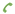 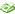 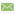 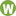 О Б Я В А      На основание на чл.28,ал.3 ППЗПП(Правилник за прилагане на закона за публичните предприятия) в сила от 05.05.2020 г., приет с ПМС №85 /30.04.2020 г., ”В и К” ООД гр. Кърджали, отправя покана за  представяне на оферта за избор на изпълнител за предоставяне на финансови услуги от кредитни или финансови институции, както следва:   1.Условия за участие: В конкурса могат да участват финансови или кредитни институции по смисъла на Закона за кредитните институции.2. Вид и характеристика на финансовите услуги: Обслужване на разплащателни и специални сметки, предоставяне на гаранции на дружеството в гр. Кърджали.3.Критерии за оценка на офертите – икономически най-изгодна оферта.Оценяването и класирането на офертите се извършва по комплексна оценка,която се получава по формулата                      КО = НК*40 % + КК*60%Критериите за  оценка са следните:      3.1. Неколичествени критерии/НК/  - максимална оценка и тежест при изчисляване на комплексната оценка в размер на 40 на сто:      3.1.1. Референции по договори за обслужване на търговски дружества с над 51 % държавно участие през последните 5 години - 10 точки. Максимална оценка 10 т. получава участникът с най-голям брой референции.Другите участници ще се оценяват по формулата:Предложение на участника-------------------------------------- Х 10Максимален брой референции      3.1.2. Рейтинг на кандидатите - присъден от агенция за кредитен рейтинг – 10 точки. Максимална оценка 10 т. получава участникът с най-висок рейтинг.Другите участници ще се оценяват по формулата:Предложение на участника-------------------------------------- Х 10Оферта с най-висок рейтинг      3.1.3. Изградена клонова мрежа на банката на територията на експлоатационните райони на дружеството – Момчилград, Кирково, Крумовград, Джебел, Ардино – 10 точки Максимална оценка 10 т. получава участникът с най-голям брой офиси.Другите участници ще се оценяват по формулата:Предложение на участника--------------------------------------------- Х 10Оферта с най- голям брой офиси     3.1.4. Бонуси,преференции и допълнителни предложения от кандидатите, ако бъдат избрани за обслужваща банка на дружеството-10 точки.Максимална оценка 10 т. получава участникът с най-голям брой  бонуси,преференции и допълнителни предложения.Другите участници щесе оценяват по формулата:Предложение на участника----------------------------------------------------------------- Х 10Оферта с най- голям брой бонуси,преференциии допълнителни предложения3.2.Количественни критерии/КК/ - максимална оценка и тежест при изчисляване на комплексната оценка в размер на  60 %. Елементи на количествените критерии са финансови услуги „Платежни и свързани услуги” както следва:Максимална оценка 5 т. ще получи участникът с най- ниска цена за всяка позиция поотделно на услугите.Другите участници ще се оценяват по формулата:Предложение на участника--------------------------------------------- Х 5Оферта с най- ниска цена4. Начин на образуване на цените – в лева без ДДС5. Срок за изпълнение – 24 месеца, считано от датата на сключване на договора.6. Представените оферти трябва да бъдат запечатани в непрозрачен плик с надпис, задължително съдържащ името на банката подател, телефон, факс и предмета на офертата.Всяка оферта трябва да съдържа:ЕИК/ако подателя на офертата е регистриран по реда на Закона за търговския регистър/ или удостоверение за актуално състояние;Подробни данни за подателя на офертата: наименование, факс, адрес,лица и телефони за кореспонденция;ценова оферта, подписана и подпечатана от подателя;декларация за брой офиси на територията на експлоатационните райони на дружеството – Момчилград, Кирково, Крумовград, Джебел, Ардино.7. Възможност за сключване на договор с повече от една банка – по реда на класирането им и в зависимост от наличието на клонова  мрежа на територията на експлоатационните райони на  дружеството.8. Всички копия от документи трябва да са ясно четливи и да са заверени с надпис „вярно с оригинала”, подпис и печат.9. Срок на подаване на офертите – до 16 ч. на 23.01. 2023 г.10. Офертите се подават в деловодството на „В и К” ООД гр.        Кърджали, бул. България 88 -технически секретар, срещу входящ номер.  *Във връзка с прилагането на принципите на публичност, обективност, прозрачност, съпоставимост и равнопоставеност при оценка на кандидатите е необходимо стриктно да бъдат спазени посочените показатели и критерии в поканата.  Възложителя предоставя пълен и неограничен достъп до Документацията за участие на профила на купувача на следния интернет адрес: https://vik-kardzhali.com/profilkupuvachi/prof/?cat=8                                                                                  Управител:                    П                                                                                                                    инж. Славчо СлавковОткриване на разплащателни и   специална сметки, предоставяне на гаранции5 точкиМесечна такса, ежедневно извлечение за движението по банкова сметка чрез Интернет и месечно разпечатано извлечение от банката       5 точкиТакса за вътрешнобанкови преводи - на гише5 точкиТакса междубанкови преводи - на гише5 точкиТакса директен дебит /иницииран междуклиенти на банката/5 точкиТакса директен дебит /иницииран, когато наредителя или получателя не е клиент на банката/5 точкиТакса за преводи на трудови възнагражденияпо картови сметки в обслужващата банка5 точкиТакса за преводи на трудови възнагражденияпо картови сметки в банки различни от обслужващата дружеството5 точкиТакси за издаване на документи5 точкиКомисионна за касови вноски по разплащателната сметка на дружеството във всички клонове на банката:5 точкиКомисионна за касово теглене от разплащателната сметка на дружеството само в гр. Кърджали:                                               5 точкиЛихва по разплащателна сметка, изчислена върху среднодневно салдо на месечна база – в лева:                                               5 точки